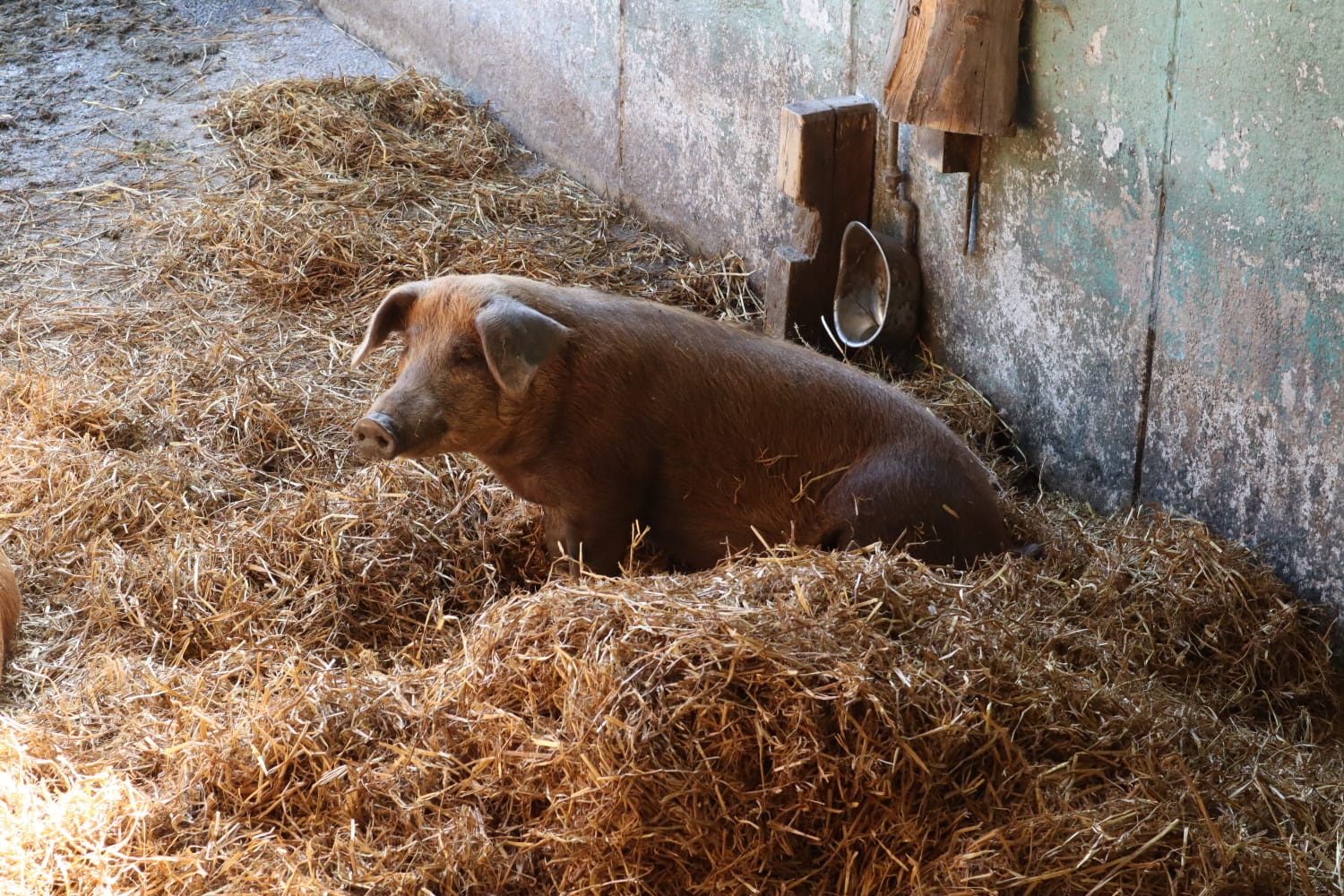 Meine Kontaktdaten: 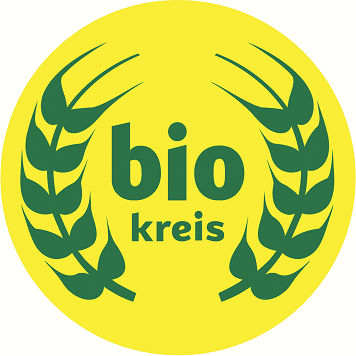     Preis / 100g      Meine BestellmengeHackfleisch ca. 500g1,99Gulasch ca. 500g2,49Schnitzel 2 Stück ca. 100g oder ca. 200g2,69Nackensteaks 2 Stück ca. 300-500g2,69Filet ca. 400-470g2,99Rücken ca. 600-900g2,69Schulter mit Schwarte ca. 1200g 2,69Nur noch 1xNacken für Pulled Pork ca. 1100g2,69Nur noch 2xVorderhaxe / Hinterhaxe ca. 500-700g1,80Spareribs ca. 800g1,00Bäckchen ca. 150g1,80Nieren 1,00ausverkauftHerz1,00ausverkauftLeber1,60ausverkauftZunge	1,00ausverkauftSchmalz, ungewürzt ca. 150 g            3,50ausverkauftRauchschinken 2,69In HerstellungVesperspeck (fetter Bauchspeck)2,09In HerstellungGrillbratwurst, 4 Stück ca. 500g10,00/ Pkg.Hausmacher Wurst 200g Dose4,00 / Stück(Eisbein, Leberwurst, BratwurstSchwartenmagen, Lyoner) konventionell hergestellt ohne Nitritpökelsalz